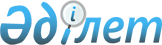 Об образовании избирательных участков для проведения голосования и подсчета голосов в Жамбылском районе
					
			Утративший силу
			
			
		
					Решение акима Жамбылского района Алматинской области от 16 февраля 2015 года № 2-5. Зарегистрировано Департаментом юстиции Алматинской области от 27 февраля 2015 года № 3085. Утратило силу решением акима Жамбылского района Алматинской области от 27 октября 2015 года № 10-27      Сноска. Утратило силу решением акима Жамбылского района Алматинской области от 27.10.2015 № 10-24 (вводится в действие по истечении десяти календарных дней после дня его первого официального опубликования).

      Примечание РЦПИ.

      В тексте документа сохранена пунктуация и орфография оригинала.

      В соответствии с пунктом 1 статьи 23 Конституционного закона Республики Казахстан от 28 сентября 1995 года "О выборах в Республике Казахстан", пунктом 2 статьи 33 Закона Республики Казахстан от 23 января 2001 года "О местном государственном управлении и самоуправлении в Республике Казахстан", аким района РЕШИЛ:

      1. Для проведения голосования и подсчета голосов в Жамбылском районе по согласованию с избирательными комиссиями образовать избирательные участки согласно приложению к настоящему решению.

      2. Контроль за исполнением настоящего решения возложить на заместителя акима района Баймолдаева Кайратхана Мадигуловича.

      3. Возложить на исполняющего обязанности руководителя аппарата акима района Уагизова Шарипбека Уагизовича опубликование настоящего решения после государственной регистрации в органах юстиции в официальных и периодических печатных изданиях, а также на интернет-ресурсе, определяемом Правительством Республики Казахстан, и на интернет-ресурсе акимата города. 

      4. Настоящее решение вступает в силу со дня государственной регистрации в органах юстиции и вводится в действие по истечении десяти календарных дней после дня его первого официального опубликования

 Избирательные участки образованные для проведения голосования и подсчета голосов в Жамбылском районе      1. Избирательный участок № 247.

      Центр: село Узынагаш, улица Суюнбая № 27, средняя школа имени Турара Рыскулова с дошкольным мини-центром и пришкольным интернатом.

       В границах: село Узынагаш, улица Жандыбаева: дома с № 1 по 37; улица Токкулова: дома с № 1 по 17, № 17/1, 17/2; улица Кастек батыра: дома с № 1 по 16/2; улица Аубакирова: дома с № 1 по 58; улица Абая: дома с № 1 по 35 (нечетная сторона); улица Толе би: дома с № 1 по 41 (нечетная сторона), с № 2 по 34 (четная сторона); улица Рыскулова: дома с № 1 по 55 (нечетная сторона), с № 2 по 76 (четная сторона); улица Макатаева: дома с № 79 по 125 (нечетная сторона), с № 167 по 259 (нечетная сторона), с № 267 по 341 (нечетная сторона); улица Наурызбай батыра: дома с № 1 по 123 (нечетная сторона), с № 2 по 120 (четная сторона); улица Саурык батыра: дома с № 71 по 201 (нечетная сторона); улица Спивакова: дома с № 1 по 65 (нечетная сторона), с № 2 по 64 (четная сторона); улица Сураншы батыра: дома с № 1 по 137 (нечетная сторона), с № 2 по 146 (четная сторона); улица Суюнбая: дома с № 1 по 25 (нечетная сторона), с № 26 по 76 (четная сторона); улица Дюсенбиева: дома с № 1 по 97 (нечетная сторона), с № 2 по 20 (четная сторона); улица Боранбаева: дома с № 2 по 22а (четная сторона), с № 1 по 11б (нечетная сторона); улица Райымбек батыра: дома с № 118 по 196 (четная сторона), с № 81 по 171 (нечетная сторона); улица Сайлыбаева: дома с № 1 по 15; улица Зикринова: дома с № 1 по 10; улица Бабажанова: дома с № 121 по 175 (нечетная сторона), с № 116 по 158 (четная сторона), дома 22 новых улиц жилого массива расположенного на юге села Узынагаш.

      2. Избирательный участок № 248.

      Центр: село Узынагаш, улица Мажитова № 2, средняя школа имени С.Бердыкулова с дошкольным мини-центром.

      В границах: село Узынагаш, улица Макатаева: дома с № 84 по 278 (четная сторона), с № 127 по 165 (нечетная сторона); улица Сатпаева: дома с № 58 по 342 (четная сторона), с № 101 по 303а (нечетная сторона); улица Караш батыра: дома с № 88 по 272 (четная сторона), с № 85 по 279 (нечетная сторона); улица Байдибек би: дома с № 172 по 322 (четная сторона), с № 153 по 287 (нечетная сторона); улица Абая: дома с № 35 по 45 (нечетная сторона); улица Толе би: дома с № 36 по 50 (четная сторона), с № 45 по 55 (нечетная сторона); улица Мажитова: дома с № 1 по 11; улица Рыскулова: дома с № 76 по 92 (четная сторона), с № 57 по 83 (нечетная сторона); улица Спивакова: дома с № 66 по 80 (четная сторона), с № 67 по 119 (нечетная сторона); улица Суюнбая: дома с № 78 по 82 (четная сторона), № 29 по 39 (нечетная сторона); улица Дюсенбиева: дома с № 22 по 76 (четная сторона), с № 99 по 131 (нечетная сторона); улица Боранбаева: дома с № 24 по 90 (четная сторона), с № 13 по 65 (нечетная сторона); улица Билдебаева: дома с № 1 по 29; улица Акбарыс: дома с № 1 по 7; улица Кокбастау: дома с № 1 по 28; улица Конаева: дома с № 1 по 58; улица Баспана: дома с № 1 по 29; улица Акжар: дома с № 1 по 32; улица Шанырак: дома с № 1 по 38; улица Отан: дома 1 по 42; улица Алтын гасыр: дома № 1 по 33; улица Байконур: дома с № 1 по 34; улица Атамекен: дома с № 1 по 37, дома 2 новых улиц жилого массива расположенного в центре села Узынагаш.

      3. Избирательный участок № 249.

      Центр: село Узынагаш, улица Байдибек би № 107, средняя школа имени Ш.Уалиханова с дошкольным мини-центром.

       В границах: село Узынагаш, улица Абая: дома с № 2 по 78 (четная сторона); улица Омирзак акына: дома с № 1 по 80; улица Момышулы: дома с № 1 по 49; улица Домалак ене: дома с № 1 по 84; улица Кандекова: дома с № 1 по 102; улица Ауезова: дома с № 1 по 38; улица Отеген батыра: дома с № 102 по 172 (четная сторона), с № 105 по 177 (нечетная сторона); улица Байдибек би: дома с № 94 по 164 (четная сторона), с № 73 по 143 (нечетная сторона); улица Караш батыра: дома с № 2 по 86 (четная сторона), с № 1 по 83 (нечетная сторона); улица Сатпаева: дома с № 2 по 56 (четная сторона), с № 1 по 97 (нечетная сторона); улица Макатаева: дома с № 2 по 82 (четная сторона), с № 1 по 77 (нечетная сторона); улица Бабажанова: дома с № 1 по 113 (нечетная сторона), с № 8 по 116 (четная сторона); улица Райымбек батыра: дома с № 1 по 79 (нечетная сторона), с № 2 по 118 (четная сторона); улица Бекболата: дома с № 54 по 70 (четная сторона); улица Саурык батыра: дома с № 1 по 69; улица Турысбекова: дома с № 1 по 28; улица Тауелсиздик: дома с № 1 по 89 (нечетная сторона), с № 2 по 82 (четная сторона); улица Азербаева: дома с № 13 по 213 (нечетная сторона), с № 42 по 214 (четная сторона); улица Токкулова: дома с № 1 по 111 (нечетная сторона), с № 2 по 110 (четная сторона); улица Есимхана: дома с № 1 по 45 (нечетная сторона), с № 2 по 44 (четная сторона).

      4. Избирательный участок № 250.

      Центр: село Узынагаш, улица Жандосова № 85, школа-гимназия имени Абая с дошкольным мини-центром.

       В границах: село Узынагаш, улица Жамбыла: дома с № 1 по 201; улица Астана: дома с № 1 по 60; улица Карасай батыра: дома с № 88 по 106 (четная сторона), с № 119 по 283 (нечетная сторона); улица Жандосова: дома с № 30 по 82 (четная сторона), с № 61 по 85 (нечетная сторона); улица Сариева: дома с № 1 по 70; улица Сарыбай би: дома с №56 по 92 (четная сторона), с № 77 по 95 (нечетная сторона); улица Молдагуловой: дома с № 1 по 91; улица Розыбакиева: дома с № 61 по 105; улица Кустутун: дома с № 1 по 40; улица Шопбаева: дома с № 1 по 48; улица Валиханова: дома с № 1 по 38; улица Елгезерова: дома с № 1 по 13; улица Бокина: дома с № 1 по 16; улица Маметовой: дома с № 1 по 44.

      5. Избирательный участок № 251.

      Центр: село Узынагаш, улица Карасай батыра без номера, средняя школа имени Наурызбай батыра Кутпанбетулы с дошкольным мини-центром.

       В границах: село Узынагаш, улица Карасай батыра: дома с № 2 по 86 (четная сторона), с № 1 по 119 (нечетная сторона); улица Жандосова: дома с № 2 по 28 (четная сторона); улица Азербаева: дома с № 1 по 51; улица Казыбек бека: дома с № 1 по 42; улица Бекболата: дома с № 1 по 29 (нечетная сторона), с № 2 по 38 (четная сторона); улица Байдибек би: дома с № 2 по 70 (четная сторона), с № 1 по 49 (нечетная сторона); улица Сыпатай батыра: дома № 1 по 54; улица Отау: дома с № 1 по 95; улица Шапагат: дома с № 1 по 69; улица Майкы би: дома с № 1 по 20, дома 11 новых улиц жилого массива расположенного на севере села Узынагаш.

      6. Избирательный участок № 252.

      Центр: село Жанакурылыс, улица Байдибек би № 23, средняя школа имени Абдоллы Карсакбаева.

             В границах: село Жанакурылыс; дома нового микрорайона; дома молочно-товарной фермы № 3.

      7. Избирательный участок № 253.

      Центр: село Ынтымак, улица Жексенбаева №7, Ынтымакская средняя школа.

       В границах: село Ынтымак; дома питомника.

      8. Избирательный участок № 254.

      Центр: село Узынагаш, улица Байдибек би без номера, штаб войсковой части № 28237.

      В границах: войсковая часть № 28237.

      9. Избирательный участок № 255.

      Центр: село Узынагаш, улица Карасай батыра, без номера, штаб войсковой части № 68303.

      В границах: войсковая часть № 68303.

      10. Избирательный участок № 256.

      Центр: село Каргалы, улица А.Бейсеуова № 42, Каргалинская средняя школа № 1 с дошкольным мини-центром.

      В границах: улица А.Бейсеуова: дома с № 1 по 63 (нечетная сторона), с № 2 по 64 (четная сторона); улица Гагарина: дома с № 1 по 29 (нечетная сторона), с № 2 по 46 (четная сторона); улица Победы: дома с № 1 по 59 (нечетная сторона), с № 2 по 94 (четная сторона); улица Кайдауыла: дома с № 1 по 91 (нечетная сторона), №2 по 90 (четная сторона); улица Калкамана: дома с № 1 по 87 (нечетная сторона), с № 2 по 74 (четная сторона); улица Суюнбая: дома с № 1 по 93 (нечетная сторона), с № 2 по 76 (четная сторона); улица Абая: дома с № 1 по 61 (нечетная сторона), с № 2 по 70 (четная сторона); улица Карибаева: дома с № 1 по 31; улица Подгорная: дома с № 1 по 68; улица Садовая: дома с № 1 по 79; улица Амангельды: дома с № 1 по 56; улица Пушкина: дома с № 1 по 15; улица Сейфуллина: дома с № 1 по 18; улица Алибекова: дома с № 7 по 49; улица Жангельды: дома с № 1 по 60.

      11. Избирательный участок № 257.

      Центр: село Каргалы, улица Досбергенова № 56, средняя школа имени Асета Бейсеуова с дошкольным мини-центром.

      В границах: село Каргалы, улица Журунова: дома с № 65 по 99 (нечетная сторона); улица Победа: дома с № 61 по 155 (нечетная сторона), с № 96 по 152 (четная сторона); улица А.Бейсеуова: дома с № 65 по 143 (нечетная сторона), с № 66 по 152 (четная сторона); улица Гагарина: дома с № 31 по 59 (нечетная сторона), с № 48 по 62 (четная сторона); улица Кайдауыла: дома с № 93 по 153 (нечетная сторона), с № 92 по 162 (четная сторона); улица Калкамана: дома с № 89 по 129 (нечетная сторона), с № 76 по 106 (четная сторона); улица Суюнбая: дома с № 95 по 105 (нечетная), с № 78 по 114 (четная сторона); улица Абая: дома с № 63 по 147 (нечетная сторона), с № 72 по 174 (четная сторона); улица Карибаева: дома с № 31 по 74; улица Райымжанова: дома с № 1 по 32; улица Молдагуловой: дома с № 1 по 19; улица Егизбаева: дома с № 1 по 39; улица Маметовой: дома с № 1 по 45; дома радиоцентра; улица Некрасова: дома с №1 по 12; улица Токтарбаева: дома с №1 по 20; дома оздоровительных комплексов; улица Досбергенова: дома с №1 по 22; улица Майбулак: дома № 2, 4.

      12. Избирательный участок № 258.

      Центр: село Каргалы, улица Досымбетова № 1, средняя школа № 3.

      В границах: село Каргалы, улица А.Бейсеуова: дома № 3,5; улица Алибекова: дома № 3, 5, 6; улица Жамбыла: дома с № 1 по 15; улица Жармухамбетова: дома с № 1 по 40; улица Досымбетова: дома с № 1 по 77 (нечетная сторона), с № 2 по 74 (четная сторона); улица Сат: дома с № 2 по 48 (четная сторона), с № 1 по 47 (нечетная сторона); улица Алатау: дома с № 1 по 176; улица Бекетая: дома с № 1 по 75; улица Чайковского: дома с № 1 по 30; улица Октябрьская: дома с № 1 по 30; улица Фурманова: дома с № 1 по 44; улица Кирова: дома с № 1 по 32; улица Красина: дома с № 1 по 93; улица Фрунзе: дома с № 1 по 10; улица Мичурина: дома с № 1 по 40; улица Токсеитова: дома с № 1 по 152; улица Комарова: дома с № 1 по 13; улица Южная: дома с № 1 по 50; улица Ауэзова: дома с № 1 по 95.

      13. Избирательный участок № 259.

      Центр: село Каргалы, улица Геологическая № 18, средняя школа № 4.

      В границах: село Каргалы, улица Панфилова: дома с № 2 по 114 (четная сторона), с № 25 по 127 (нечетная сторона); улица Сат: дома с № 50 по 266 (четная сторона), с № 49 по 279 (нечетная сторона); улица Сагеева: дома с № 1 по 46; улица Ашекеева: дома с № 1 по 83; улица Алматинская: дома с № 1 по 57; улица Геологическая: дома с № 1 по 63; улица Юбилейная: дома с № 1 по 148; улица Байсеитова: дома с № 1 по 3; дома подсобного хозяйства лесопосадочного участка. 

      14. Избирательный участок № 260.

      Центр: село Каргалы, улица Наурыз №1д, Каргалинская школа-гимназия № 2.

      В границах: село Каргалы, улица Журунова: дома с № 2 по 148 (четная сторона), с № 1 по 63, с № 101 по 149 (нечетная); улица Карасая: дома с № 1 по 51; улица Валиханова: дома с № 1 по 21; микрорайон "Наурыз".

      15. Избирательный участок № 261.

      Центр: село Аксенгир, улица Абая № 14, Аксенгирская средняя школа. 

      В границах: село Аксенгир.

      16. Избирательный участок № 262.

      Центр: село Жайсан, улица Косбасарова без номера, Жайсанская средняя школа с дошкольным мини-центром.

      В границах: село Жайсан; дома ферм Торегелды, Актам. 

      17. Избирательный участок № 263.

      Центр: село Кокдала, Кокдалинская оснавная средняя школа.

      В границах: село Кокдала; станция Жиренайгыр.

      18. Избирательный участок № 264.

      Центр: село Кыдырбекулы, улица Жамбыла без номера, средняя школа имени Б. Кыдырбекулы.

      В границах: село Кыдырбекулы.

      19. Избирательный участок № 265.

      Центр: село Жамбыл, улица Жамбыла № 59, средняя школа имени Жамбыла с дошкольным мини-центром.

      В границах: село Жамбыл.

      20. Избирательный участок № 266.

      Центр: село Саурык батыр, улица Жамбыла № 15, Кокозекская средняя школа.

      В границах: село Саурык батыр.

      21. Избирательный участок № 267.

      Центр: село Кызыласкер, улица Центральная без номера, оснавная средняя школа имени Абдразака Мамиева.

      В границах: село Кызыласкер.

      22. Избирательный участок № 268.

      Центр: село Бирлик, Бирликская начальная школа.

      В границах: село Бирлик.

      23. Избирательный участок № 269.

      Центр: село Сарыбай би, улица Рахимбекова № 1, Карасусская средняя школа.

      В границах: село Сарыбай би. 

      24. Избирательный участок № 270.

      Центр: село Енбекшиарал, улица Мектеп № 23, Енбекшиаральская оснавная средняя школа.

      В границах: село Енбекшиарал.

      25. Избирательный участок № 271.

      Центр: село Кайназар, улица Мектеп № 13, Кайназарская средняя школа.

      В границах: село Кайназар.

      26. Избирательный участок № 272.

      Центр: село Карасай, улица Тауелсиздик без номера, Карасайская оснавная средняя школа с дошкольным мини-центром.

      В границах: село Карасай; село Кызылсок.

      27. Избирательный участок № 273.

      Центр: село Каракыстак, улица Мендыкулова № 4, средняя школа имени Суюнбая с Ушбулакской начальной школой.

      В границах: село Каракыстак; село Бурган; село Ушбулак. 

      28. Избирательный участок № 274.

      Центр: село Сураншы батыр, улица Жамбыла без номера, Амангельдинская средняя школа с дошкольным мини-центром.

      В границах: село Сураншы батыр; ферма Ащысу.

      29. Избирательный участок № 275.

      Центр: село Кастек, улица Караш батыра № 57, Кастекская средняя школа с дошкольным мини-центром.

      В границах: село Кастек; ферма Бестамак.

      30. Избирательный участок № 276.

      Центр: село Аккайнар, улица Жамбыла № 12, средняя школа имени Токаш Бокина с дошкольным мини-центром.

      В границах: село Аккайнар. 

      31. Избирательный участок № 277.

      Центр: село Шиен, улица Абдикайыма № 2а, Шиенская средняя школа с Когамшылской начальной школой и пришкольным интернатом.

      В границах: село Шиен; село Когамшыл.

      32. Избирательный участок № 278.

      Центр: село Бесмойнак, средняя школа имени Жангельдина с начальной школой Караарша.

      В границах: село Бесмойнак; село Караарша.

      33. Избирательный участок № 279.

      Центр: село Дегерес, средняя школа имени Оспанхана Аубакирова с начальной школой Булак с дошкольным мини-центром.

      В границах: село Дегерес; село Булак.

      34. Избирательный участок № 280.

      Центр: село Сункар, улица Карасай батыра № 73, Сункарская средняя школа.

      В границах: село Сункар; ферма Кенсай. 

      35. Избирательный участок№ 281.

      Центр: село Самсы, улица Сарсенбекова без номера, средняя школа имени Телтая Сарсенбекова с дошкольным мини-центром.

      В границах: село Самсы, дома бригады № 3.

      36. Избирательный участок № 282.

      Центр: село Таргап, улица Алмабая, № 27, Таргапская средняя школа с дошкольным мини-центром.

      В границах: село Таргап; дома фермы № 2 кооператива имени Каттаубая.

      37. Избирательный участок № 283.

      Центр: станция Копа, Копинская оснавная средняя школа.

      В границах: станция Копа.

      38. Избирательный участок № 284.

      Центр: село Улгили, улица Жамбыла без номера, Ульгулинская средняя школа с начальной школой Акдала.

      В границах: село Улгили; станция Саз.

      39. Избирательный участок № 285.

      Центр: село Бериктас, улица Кармысова № 25, Бериктасская средняя школа. 

      В границах: село Бериктас. 

      40. Избирательный участок № 286.

      Центр: село Актерек, улица Рыскельды № 19, Актерекская средняя школа с дошкольным мини-центром.

      В границах: село Актерек. 

      41. Избирательный участок № 287.      

      Центр: село Жаманты, Жамантинская начальная школа.

      В границах: село Жаманты.

      42. Избирательный участок № 288.

      Центр: село Матибулак, улица Байтурсынова № 7, Рославльская средняя школа с дошкольным мини-центром.

      В границах: село Матибулак; село Карабастау.

      43. Избирательный участок № 289.

      Центр: станция Шилибастау, улица Абая без номера, Шилибастауская средняя школа с дошкольным мини-центром.

      В границах: станция Шилибастау; разъезд Жайлау; разъезд Кызылтан; село Жартас; село Еспе.

      44. Избирательный участок № 290.

      Центр: село Танбалытас, улица Еламан батыра № 14, Горненская средняя школа с дошкольным мини-центром.

      В границах: село Танбалытас.

      45. Избирательный участок № 291.

      Центр: село Касымбек, улица Тилеукеева без номера, Касымбекская средняя школа.

      В границах: село Касымбек.

      46. Избирательный участок № 292.

      Центр: село Умбеталы, улица Мусабаева № 44, средняя школа имени Умбеталы с дошкольным мини-центром.

      В границах: село Умбеталы.

      47. Избирательный участок № 293.

      Центр: село Шолаккаргалы, улица Центральная № 6, Шолаккаргалинская основная средняя школа.

      В границах: село Шолаккаргалы.

      48. Избирательный участок № 294.

      Центр: село Мынбаев, улица Ленина № 15, средняя школа села Мынбаева с дошкольным мини-центром.

      В границах: село Мынбаев.

      49. Избирательный участок № 295.

      Центр: село Унгуртас, улица Шарипова № 56, Унгуртасская средняя школа с дошкольным мини-центром.

      В границах: село Унгуртас.

      50. Избирательный участок № 296.

      Центр: село Коккайнар, Коккайнарская средняя школа.

      В границах: село Коккайнар; дома фермы № 1.

      51. Избирательный участок № 297.

      Центр: село Сарыбастау, улица Школьная без номера, Сарыбастауская средняя школа с дошкольным мини-центром.

      В границах: село Сарыбастау; село Акдала; дома фермы № 2.

      52. Избирательный участок№ 298.

      Центр: село Улкен, Улькенская средняя школа с дошкольным мини-центром.

      В границах: село Улкен.

      53. Избирательный участок № 299.

      Центр: село Айдарлы, улица Абая № 30, Айдарлинская средняя школа с дошкольным мини-центром. 

      В границах: село Айдарлы.

      54. Избирательный участок № 300.

      Центр: село Бозой, улица Жетису № 10, Бозойская средняя школа с дошкольным мини-центром.

      В границах: село Бозой.

      55. Избирательный участок № 301.

      Центр: село Ащысу, улица Бокина № 3, Сарытаукумская средняя школа.

      В границах:село Ащысу; село Каншенгел.

      56. Избирательный участок № 302.

      Центр: станция Казыбек бек, улица Мусаева № 18, Узынагашская средняя школа с дошкольным мини-центром.

      В границах: станция Казыбек бек.


					© 2012. РГП на ПХВ «Институт законодательства и правовой информации Республики Казахстан» Министерства юстиции Республики Казахстан
				
      Аким района

 Ж.Далабаев
Приложение к решению акима Жамбылского района № 2-5 от 16 февраля 2015 года "Об образовании избирательных участков для проведения голосования и подсчета голосов в Жамбылском районе"